GATITU MIXED SECONDARY SCHOOLAGRICULTURE FORM 3 END OF TERM 2 EXAM 2015List three materials that may be used for constructing a gabion		3mksExplain five ways by which grass helps to conserve soil		5mksThe figure below represents a physical soil and water conservation measure used on various slopes												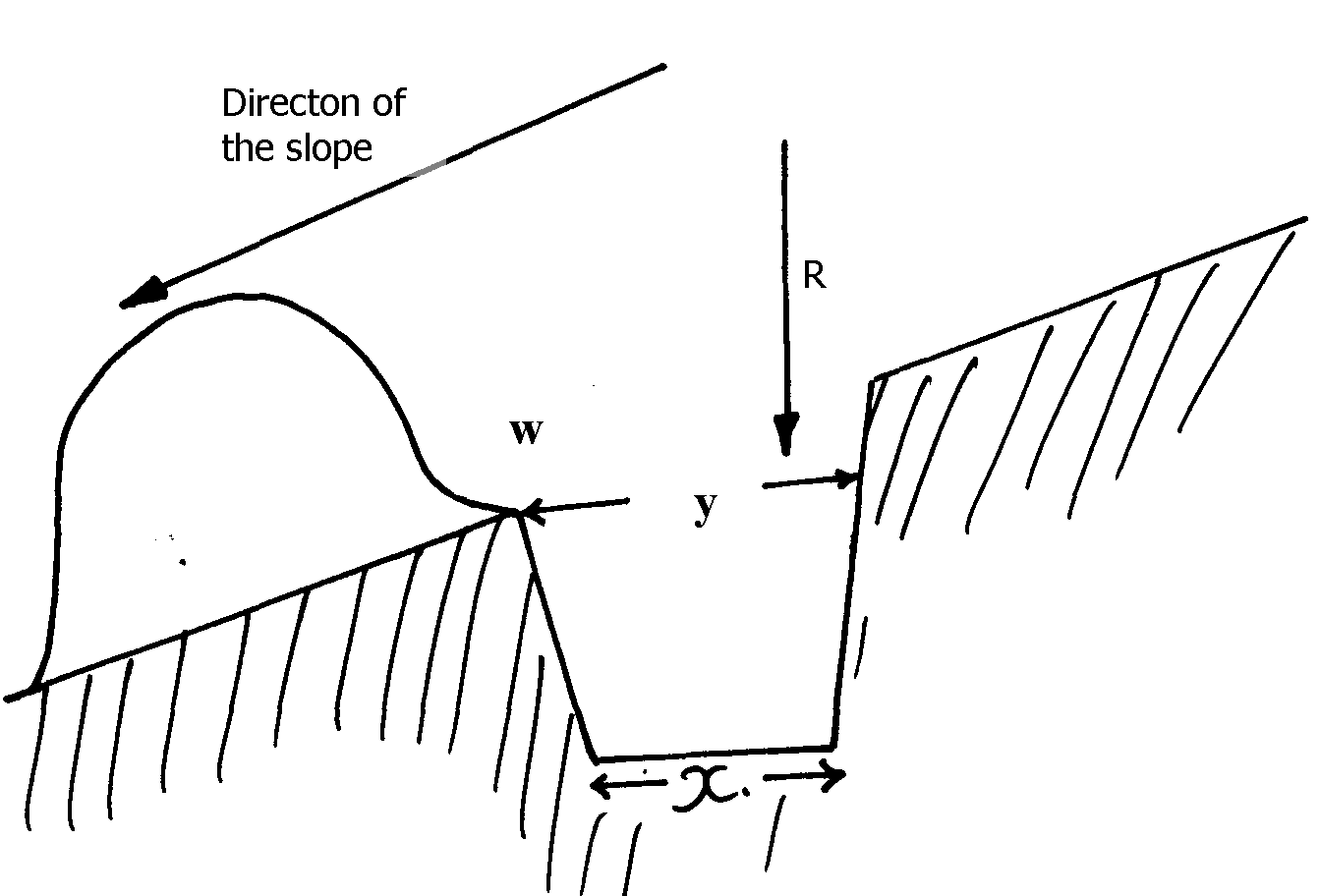 Identify the measure represented above			1mkDescribe the construction of the identified measure above		3mksExplain factors which influence soil erosion    					3mks4. Study the diagram below and answer the questions that follow: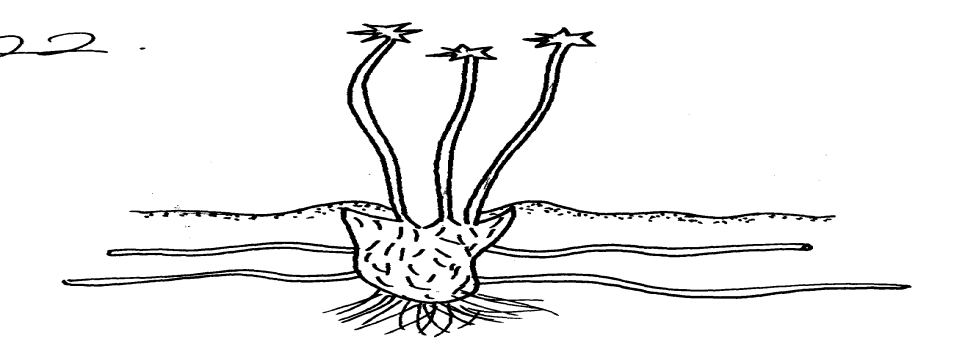 (a) Identify the weed 			1mk(b) Why is it difficult to control the weed?			1mk 	(c) State the economic importance of the weed shown above	1mkBelow is a diagram of some common weeds. Study then and answer the questions that follow:-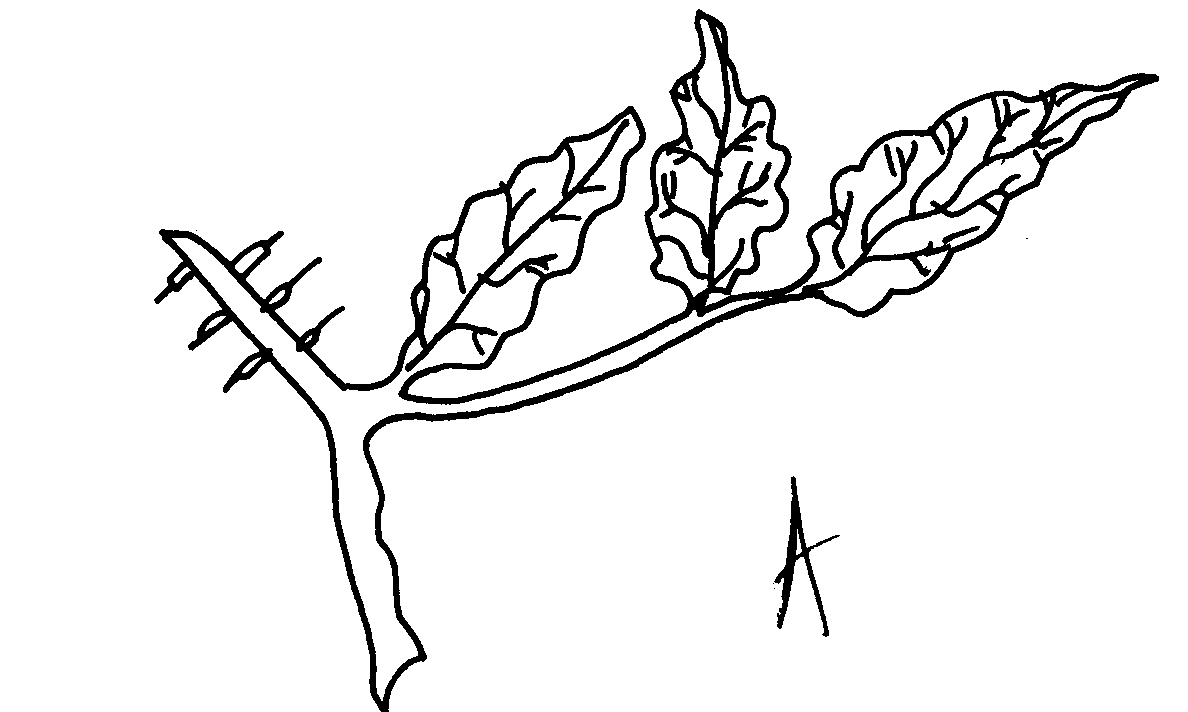 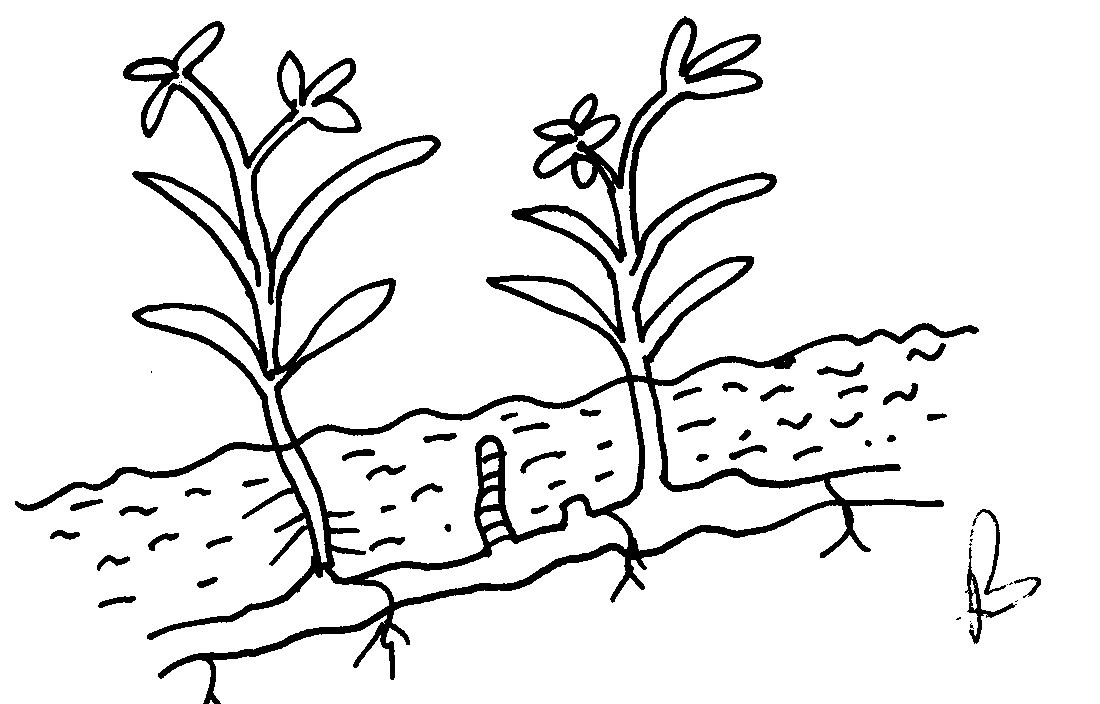  	(i) Identify weed A and B	              2mks		(ii) State two effects of weed B on crop production		2mks	        	(iii) Give a reason why weed B is difficult to control				1mk	      	(iv) State the effective method of controlling weed B			1mk	Give four methods of propagation which make weeds have a high competitive ability         	over crops					4mks	7. List any four types of weeds known to be poisonous to livestock				4mks8.  State two disadvantages of using herbicides			2mks9.   a) Name four herbicides that can be used to control weeds in a field of maize     2mksb) Mention two factors that   affect selectivity of herbicides   			2mks10.  Mention four disadvantages of using steel materials for construction of farm structures  4mks11. State two uses of a footbath in cattle dip 			2mks11. What is “calf crop” in beef production? 				1mk12. The diagram below illustrates a cross-section of a fish pond. Study it carefully and answer the questions that follow:-										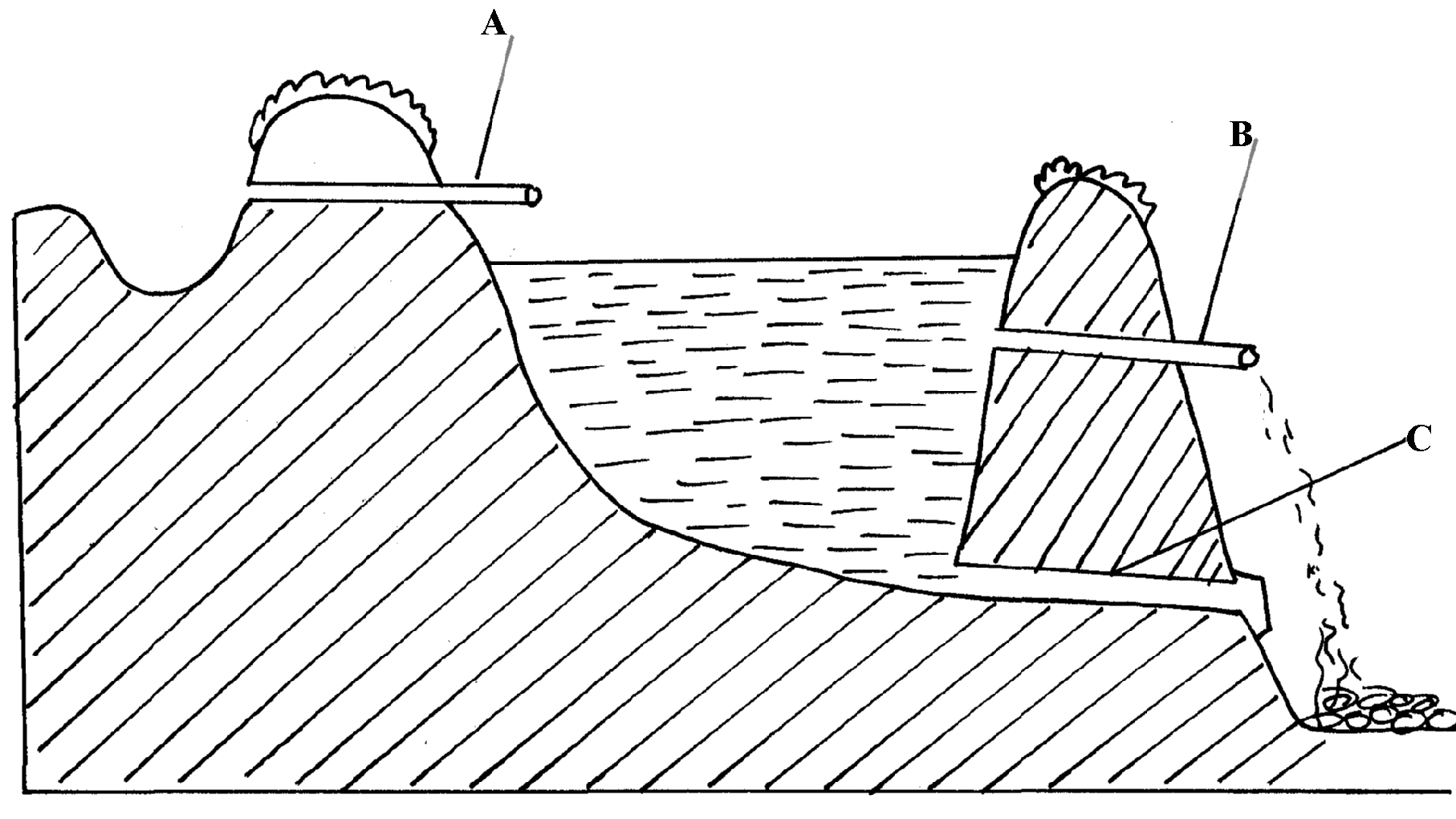    (a) Identify the parts marked A, B, C and C		3mks(b) On the diagram the points marked X, Y and Z are possible sites where fish feeding  can be done.  Which is the most appropriate point for feeding?        1mk (c) Give two reasons why the floor of the pond should be covered with lime 14days before filling it   with water				1mk(d) Why should part marked B be screened?					1mk						